	ПРОЕКТРОССИЙСКАЯ ФЕДЕРАЦИЯ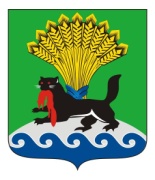 ИРКУТСКАЯ ОБЛАСТЬИРКУТСКОЕ РАЙОННОЕ МУНИЦИПАЛЬНОЕ ОБРАЗОВАНИЕДУМАР Е Ш Е Н И ЕПринято на заседании Думыот «____»_________20____ г.			                                      №___________/рдг. ИркутскО принятии на 2021 год и на плановый период 2022 и 2023 годов части полномочий поселений, входящих в состав Иркутского районного муниципального образования, по решению вопроса местного значения «составление и рассмотрение проекта бюджета поселения, утверждение и исполнение бюджета поселения, осуществление контроля за его исполнением, составление и утверждение отчета об исполнении бюджета поселения» в части осуществления внешнего муниципального финансового контроляВ целях формирования проекта районного бюджета на 2021 год и на плановый период 2022 и 2023 годов, учитывая решения Дум поселений Иркутского района, руководствуясь Бюджетным кодексом Российской Федерации, пунктом 11 статьи 3 Федерального закона от 07 февраля 2011 года №6-ФЗ «Об общих принципах организации и деятельности контрольно-счетных органов субъектов Российской федерации и муниципальных образований», статьями 14, 15, 17 Федерального Закона от 06 октября 2003 года №131-ФЗ «Об общих принципах организации местного самоуправления в Российской Федерации», решением Думы Иркутского района от 30 октября 2014 года №02-13/рд «Об утверждении Порядка заключения соглашений органами местного самоуправления Иркутского районного муниципального образования с органами местного самоуправления поселений, входящих в состав Иркутского районного муниципального образования, о передаче осуществления части полномочий по решению вопросов местного значения», статьями 9, 25, 53 Устава Иркутского районного муниципального образования, Дума Иркутского районного муниципального образованияРЕШИЛА:1. Принять на 2021 год и на плановый период 2022 и 2023 годов полномочие поселений Иркутского района (согласно Приложению) по осуществлению внешнего муниципального финансового контроля по решению вопроса местного значения «составление и рассмотрение проекта бюджета поселения, утверждение и исполнение бюджета поселения, осуществление контроля за его исполнением, составление и утверждение отчета об исполнении бюджета поселения».2. Объем межбюджетных трансфертов, передаваемых из бюджетов поселений Иркутского района на осуществление части полномочий, определить в размере, согласно Приложению. Межбюджетные трансферты на 2021 год и на плановый период 2022 и 2023 годов отразить в доходной части бюджета Иркутского районного муниципального образования в соответствии с Бюджетным кодексом Российской Федерации. Размер межбюджетных трансфертов на 2022 и 2023 годы дополнительно уточняется при принятии бюджета на соответствующие годы.3. Контрольно-счетной палате Иркутского района обеспечить заключение трехсторонних соглашений (Дума Иркутского района, представительный орган поселения Иркутского района и Контрольно-счетная палата Иркутского района) о передаче с 01 января 2021 года части полномочий по осуществлению внешнего муниципального финансового контроля на уровень муниципального района.4. Настоящее решение вступает в силу с момента опубликования. 5. Настоящее решение опубликовать в газете «Ангарские огни», разместить на официальном сайте www.irkraion.ru.6.оКонтроль исполнения настоящего решения возложить на постоянную комиссию по бюджетной, финансово-экономической политике и муниципальной собственности (А.А. Малышев).№_________/рд«_______» __________20 _____г.СОГЛАСОВАН                                                                  решением Думы Иркутского района                                                        от «____»__________20 ___ г.  № _______/рд                              ПриложениеПереченьмуниципальных образований, передающих на 2021 год и на плановый период 2022 и 2023 годов полномочия по решению вопроса местного значения «составление и рассмотрение проекта бюджета поселения, утверждение и исполнение бюджета поселения, осуществление контроля за его исполнением, составление и утверждение отчета об исполнении бюджета поселения» в части внешнего муниципального финансового контроля на уровень муниципального района, и размер межбюджетных трансфертов ПОДГОТОВИЛ:Заместитель председателя«____»___________2020г. 							Л.В. СагаловаВИЗА  СОГЛАСОВАНИЯ:Первый заместитель Мэра«____»___________2020г.							И.В. ЖукПредседатель Контрольно-счетнойпалаты Иркутского района «____»___________2020г.							Н.Б. Прозорова Председатель Комитета по финансамАдминистрации Иркутского района«____»___________2020г.							А.В. ЗайковаПредседатель постоянной комиссии по бюджетной, финансово-экономической политике и муниципальной собственности«____»___________2020г.							А.А. МалышевДума Иркутского районного муниципального образования, в лице руководителя аппарата Янковской Анны Владимировны, в соответствии с пунктом 2 статьи 6 Федерального закона от 25.12.2008 №273-ФЗ «О противодействии коррупции» и подпунктом 3 пункта 1 статьи 3 Федерального Закона от 17.07.2009 №172-ФЗ «Об антикоррупционной экспертизе нормативных правовых актов и проектов нормативных правовых актов» проведена экспертиза согласуемого проетка нормативного правового акта в целях выявления в нем положений, способствующих созданию условий для проявления коррупции.ЗАКЛЮЧЕНИЕ:В согласуемом проекте нормативного правового акта не выявлены положения, способствующие созданию условий для проявления коррупции.«____»___________2020г.						А.В. ЯнковскаяСПИСОК РАССЫЛКИ:Зам. Мэра – 1 экз.Дума ИРМО – 1 экз.Комитет по финансам – 1 экз.КСП – 1 экз.Мэр Иркутского района                  Л. П. Фролов             Председатель Думы             Иркутского районаП.Н. Новосельцев№стр.Муниципальное образование(поселение)Объем межбюджетных трансфертов на 2021 год и на плановый период 2022-2023 гг. (рубли)Реквизиты решения Думы поселения1.Большереченское102 932,00от 20.08.2020 №88-3/дгп2.Голоустненское 99 695,00от 31.07.2020 №41-129/ДСП3.Гороховское 75 456,00от 29.07.2020 №4-41-3 дсп4.Дзержинское93 410,00от 26.08.2020 №36/203-дсп5.Карлукское 122 886,00от 30.07.2020 №99-363/дсп6.Листвянское117 847,00от 11.08.2020 №200-дгп7.Максимовское90 366,00от 26.08.2020 №35-104/дсп8.Мамонское296 026,00от 26.08.2020 №38-180/д9.Марковское601 472,00от 18.08.2020 №43-170/Дгп10.Молодежное239 381,00от 27.08.2020 №06-09/дсп11.Никольское93 442,00от 19.09.2020 №21-133/дсп12.Оекское223 895,00от 28.08.2020 №35-48Д/СП13.Ревякинское93 959,00от 16.07.2020 №39-160/дсп14.Смоленское130 807,00от 27.08.2020 №41-103/ДСП15.Сосновоборское61 609,00от 29.07.2020 №35-196/Дсп16.Уриковское332 135,00от 30.07.2020 №134-571/дсп17.Усть-Балейское61 956,00от 31.08.2020 №37-147-218.Усть-Кудинское102 010,00от 27.08.2020 №39-140/ДСП19.Ушаковское345 570,00от 26.08.2020 №3020.Хомутовское559 868,00от 27.08.2020 №39-171/д21.Ширяевское 97 984,00от 13.08.2020 №95-333/ДСПИТОГО3 942 706,00